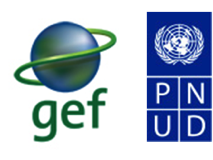 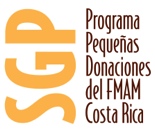  FORMATO PARA DOCUMENTO DE PROYECTOPORTADA DEL PROYECTOPaís:	COSTA RICA			Fecha de Presentación:7 de setiembre del 2012No. De Proyecto:	 Título del Proyecto:	Fortalecimiento organizativo de Aspecoy en el marco de  ORGANIZACIÓN SOLICITANTE:  	Organización:	Asociación de Pescadores Coyoteños, AspecoyAño de constitución:		2003	Número de Miembros: 		Hombres: 15  Mujeres: 17 Numero de Cedula Jurídica:		3-002-360993Número de proyectos que ha ejecutado:	Ninguno Ubicación:	Área de Conservación Tempisque, Corredor Chorotega - Diriá Dirección:	San Francisco de Coyote y San Juan de Coyote, Nandayure, Guanacaste   Correo Electrónico:	aspecoy@gmail.com  / playacoyote@hotmail.comTeléfono:	2655-1316 		Facsímile (Fax):	 2291-4249Funcionario Principal:	Guillermo Chaves Segura, Presidente  Persona contacto:	Anabelle Aguilar, Secretaria  PROYECTO: 		FINANZAS:DETALLE  LAS CONTRAPARTIDAS O COFINANCIAMIENTO**:PROPUESTASECCION A: ENFOQUE Y ABORDAJE DEL PROYECTOResumen Ejecutivo: de Pescadores Coyoteños, se ubica en la comunidad de Coyote, distrito de Bejuco, Nandayure Guanacaste.  Es una organización tradicional de pescadores artesanales que quiere desarrollar su actividad dentro de los criterios y parámetros de la pesca responsable. Para ello,  la organización requiere fortalecerse en su capacidad organizativa, productiva y comercial, a fin de gestionar la concesión de un terreno y de desarrollar un Centro de Acopio y comercialización de productos pesqueros y otras instalaciones para la pesca, así como en el desarrollo de otras alternativas de producción basadas en los ecosistemas locales. Esto constituye la primera etapa de un trabajo que busca declarar un Área Marina de Pesca Responsable en la zona ubicada frente a la comunidad y dentro del espacio conformado por la extensión marina de los Refugios de Vida Silvestre de Camaronal, al norte y Caletas – Arío, al sur-oeste. Esta es la razón del presente proyecto, que se inscribe dentro de un esfuerzo mayor de preocupación y trabajo por la biodiversidad pesquera de la zona, con el apoyo de varias instituciones, entre ellas MINAET, FECOP, IMAS, UNED, Municipalidad de Nandayure e ICT, entre otras. El fortalecimiento organizativo es clave en una visión de sostenibilidad en tanto significa capacitar, informar y empoderar a los actores locales que deben conducir, aprovechar  y ordenar el trabajo de distintas instituciones, tanto públicas como privadas, en un esfuerzo por desarrollar la pesca responsable como estrategia de protección y uso sostenible de la biodiversidad local.  Antecedentes de la organización y capacidad para ejecutar el proyecto: de Pescadores Coyoteños nace en el año 2003 con la finalidad de promover el bienestar socioeconómico de las familias de los pescadores de Coyote, a partir del desarrollo sustentable de la actividad pesquera de la zona de influencia.  Está conformada por 32 familias. Como artes de pesca utilizan cuerda y línea de fondo. Han decidido no usar trasmallos, por considerar este arte dañino para los ecosistemas Son familias de  pescadores artesanales, es decir, personas dedicadas a la pesca manual realizada en embarcaciones con una autonomía no mayor a  náuticas.En tierra, el grupo de lujadores (mujeres y hombres jóvenes que preparan las artes de pesca desenredando las líneas y preparando o alistando el equipo de pesca: cuerdas, anzuelos con carnadas, hieleras y hielo) participa de la actividad pesquera como el grupo de apoyo necesario para permitir la faena de los pescadores que se aventuran en faenas nocturnas, por lo general, de  18 horas. Además, recientemente, con el apoyo del IMAS han creado  un grupo de mujeres voluntarias que trabajan en la limpieza de las playas, el cuidado de las tortugas y en la educación y orientación de los usuarios de las paya.El grupo cuenta con una Junta Directiva que ha decidido que  como actividad prioritaria les permitirá una mejor participación en el mercado de producto pesquero y, por ende, un desarrollo económico mejor. Esta Junta Directiva actualmente tramita, ante  de Nandayure, la concesión de un lote para instalar allí el atracadero flotante, el espacio para lujado y alistos, una bodega de seguridad para los motores y un centro de acopio.	Como parte de los propósitos de la organización, se han propuesto disminuir o eliminar la dependencia de los intermediarios del producto pesquero. Para ello planifica fortalecer su capacidad organizativa y empresarial, a través de capacitaciones en el manejo del recurso pesquero, de las condiciones de mercado y del concepto de pesca responsable, como valor agregado de su producto. Desarrolló un Plan Estratégico que esencialmente plantea los siguientes elementos:Visión a 2017Ser la organización más productiva, fortalecida y respetada de pescadores artesanales a nivel de la provincia de Guanacaste, y modelo para otras organizaciones.MisiónNos dedicamos a fortalecer y desarrollar la comunidad de las familias de los pescadores de Coyote mediante el uso responsable de los recursos marinos con que cuenta la zona, incluyendo actividades pesqueras, turismo, acuacultura, comercio y capacitación. Objetivos establecidos por la organizaciónGENERAL: Desarrollar  la capacidad técnica, organizativa y empresarial, como comunidad pesquera, para aprovechar el valor de  nuestro producto pesquero.ESTRATÉGICOSDesarrollar la capacidad técnica y empresarial para manejar favorablemente la cadena de valor de nuestro producto pesquero.Desarrollar la capacidad organizativa de Aspecoy para llevar a cabo procesos productivos y sociales para beneficio de sus asociados.Recientemente, El ICT, mediante el Oficio MPD-P 187-2012, reglamentó  el manual de Elaboración de Planes Reguladores Costeros de  marítimo Terrestre, publicado en  no. 65 del 18 de mayo del 2912.   A través de éste, ha emanado una directriz en la cual se incorpora en el desarrollo de los planes reguladores costeros un espacio como “base de pescadores artesanales” como zona para la comunidad, con el uso permitido de “centros de acopio y puntos de atraque para botes” (7.1).  El trámite presentado ante  de Nandayure fue conocido en la sesión no 111-12 del 11 de junio del 2012.  El proceso está en marcha. Como primer resultado de esta gestión se espera se otorgue a la Aspecoy el permiso de uso del terreno y una vez esté en firme el Plan Regulador del ICT, actualmente en trámite, podrá gestionarse una concesión por 20 años para poder construir un centro de acopio. Principios de la organización en torno a la Pesca ResponsableLa Aspecoy ha decidido adoptar los siguientes principios propuestos y desarrollados por el Código de Conducta para la Pesca Responsable de la FAO:  Compromiso con las presentes y las futuras generaciones: la oportunidad de pescar conlleva la responsabilidad de hacerlo de manera que nuestros hijos y nuestros nietos también puedan pescar de manera responsable.Todas las medidas de ordenamiento, permisos y planificación pesquera deben estar basados en una sólida base científica técnica y obligatoriamente en el conocimiento  y criterio de las comunidades pesqueras locales.Creemos en la pesca responsable, como forma de aprovechar y proteger nuestros recursos,  basados en el principio de precaución.   Nos comprometemos  con una pesca selectiva que respete las etapas reproductivas de las especies y genere el menor desperdicio posible. Las autoridades deben ser eficientes en realizar control y vigilancia de los recursos pesqueros que pertenecen a las comunidades de pescadores artesanales de pequeña escala. Las autoridades deben actuar con transparencia en sus decisiones, sin favorecimientos y con la mayor apertura posible.  Las decisiones sobre los recursos pesqueros deben ser realizadas con la participación de las comunidades costeras y tomando en cuenta sus intereses y sus necesidades.Los trabajadores y trabajadoras del mar deben ser protegidos/as y deben trabajar en condiciones adecuadas de seguridad física y social, con un adecuado respeto a sus derechos y garantías laborales. La educación, la capacitación de las comunidades y organizaciones es un derecho que debe ser respetado y promovido.El comercio de pescado debe respetar que la mayor ganancia quede en manos de los pescadores y sus familias, para fomentar el desarrollo de las comunidades.Debemos buscar alternativas económicas diversas, equilibradas y coherentes con la pesca responsable para tiempos difíciles (i.e. cambios, fenómenos naturales), incluyendo acuacultura y turismo, entre otras.La organización ha iniciado un proceso de capacitación y fortalecimiento facilitado por la Federación Costarricense de Pesca, FECOP,  basada en tres grandes propósitos: Desarrollo de la capacidad y equipamiento necesario para la actividad pesquera y actividades alternativas como turismo local y pesca turística y deportiva: se desarrollan capacidades de  detección de necesidades y caracterización de la actividad, mediante el monitoreo pesquero y la zonificación marino-costera. Esto incluye la determinación de especies comerciales y no comerciales, identificación de ecosistemas marino-costeros y su potencial para aprovechamiento local; sitios de reproducción y  estándares de manejo  de poblaciones dentro de los criterios de sostenibilidad y responsabilidad.Fortalecimiento de la capacidad organizativa, tendiente al funcionamiento  de la organización: Aspecoy cuenta con un plan estratégico  y un plan operativo (se adjuntan), los cuales proponen una serie de actividades de capacitación, proyección comunitaria  y desarrollo organizativo. También se desarrollan gestiones institucionales con la Municipalidad de Nandayure, el ICT y otras instancias involucradas en la futura concesión de un lote para la asociación de pescadores. Desarrollo empresarial: el concepto de Pesca Responsable tiene que ver con el desarrollo de capacidades que permitan generar desarrollo local, ya sea a partir de la actividad pesquera o de actividades complementarias que permitan cumplir con las disposiciones del manejo en el uso de la biodiversidad y los ecosistemas. Por esto se trabaja en la creación de condiciones para poder aprovechar mejor el precio del producto pesquero y en el desarrollo de propuestas de alternativas complementarias como la pesca turística de pequeña escala, el cultivo de ostras, el turismo de manglares, cetáceos y tortugas marinas, entre otros. 	El manejo de la capacidad de planificación, cumplimiento de planes y manejo contable básico, con rendición de cuenta, es parte del apoyo esencial para las tres líneas de trabajo.	Por estas razones, si bien es cierto que la organización antes no ha manejado un proyecto de desarrollo por medio de un convenio y a partir del manejo de condiciones de cumplimiento, indicadores y manejo contable, no obstante, esperamos que al firmar el convenio con el PPD, estará en capacidad de manejar  adecuadamente los recursos en cumplimiento de las actividades.  Justificación del ProyectoEl área de pesca de la organización conforma una ‘triángulo’ ubicado entre los Refugios de Vida Silvestre Camaronal y Caletas-Arío (Figura 1). Dicha área, junto con ambos refugios, conforma una zona de pesca importante que debe ser protegida y manejada con criterios de sostenibilidad.La Aspecoy, tiene como objetivo, trabajar en la elaboración de una propuesta para solicitar, ante el Instituto Costarricense de Pesca y Acuacultura (Incopesca), el establecimiento de un Área Marina de Pesca Responsable (AMPR). Para esto, cuenta con el apoyo técnico de la Federación Costarricense de Pesca (Fecop), así como con el apoyo de la Oficina Regional del Incopesca en Guanacaste, la Dirección del Área de Conservación Tempisque del Ministerio del Ambiente, Energía y Telecomunicaciones, el Servicio Nacional de Guardacostas, la Universidad Estatal a Distancia y el Centro de Estudios para el Desarrollo Rural, a fin de que la conformación de dicha AMPR sea diseñada e implementada dentro de un marco de manejo integrado.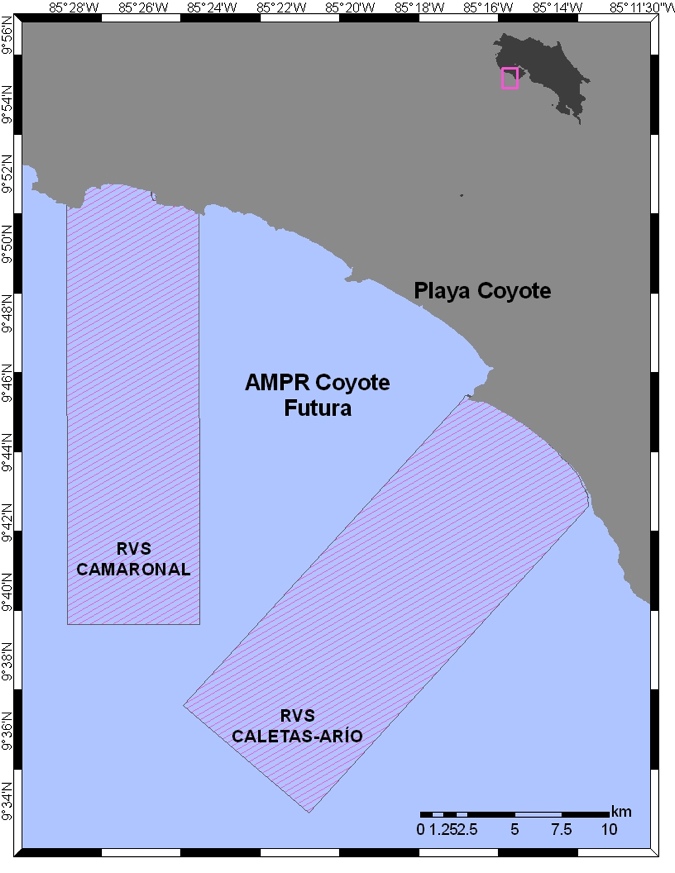 Figura 1. Área de Pesca (‘triángulo’) del sector artesanal de la comunidad de Coyote, Nandayure, Guanacaste, la cual es delimitada por los Refugios de Vida Silvestre Camaronal y Caletas-Arío.En los últimos años, embarcaciones semi-industriales de camaroneros de arrastre se han hecho presentes tanto en el área del ‘triángulo’, como dentro de los refugios, con grandes efectos nocivos sobre la biodiversidad pesquera y no pesquera de la zona. Las actividades de arrastre son realizadas sin aviso o consideración para la pesca artesanal, la cual depende de especies costeras demersales, principalmente el pargo manchado y de especies de profundidad como el congrio y la cabrilla, que son de gran importancia en cierta época del año cuando la pesca del pargo disminuye.  Esto genera consecuencias concretas sobre el ambiente marino:El arrastre sobre el fondo marino afecta la dinámica de los ecosistemas presentes en el sitio, con alteraciones significativas a las condiciones del suelo, las poblaciones de organismos presentes y la turbidez de la columna de agua.Afecta no sólo los stocks de peces de valor comercial, a través de la extracción masiva e indiscriminada de juveniles y adultos, sino también a especies no-blanco como crustáceos, moluscos, organismos sésiles y tortugas, todo lo cual afecta la salud a nivel ecosistémico. La drástica disminución de los stocks de camarones blanco, rosado y camello causa que el arrastre en la zona del ‘triángulo’ sea dirigido hacia bancos de peces como pargo, congrio y cabrilla, especies básicas para el sector de pesca artesanal. Un sólo barco camaronero, de los 14 ó 15 que normalmente faenan en temporadas altas de pesca en Costa Rica, puede extraer hasta 12.000 kg de esas especies de escama. Esa cantidad representa alrededor de 120 faenas de 100 kilogramos de pesca por pangas artesanales.La creación de un AMPR en la zona del ‘triángulo’ permitirá impedir el acceso a barcos camaroneros, además de implementar medidas de manejo pesquero, así como alternativas de desarrollo que aprovechen los ecosistemas marinos de la zona.  En números, las hectáreas protegidas serían las siguientes:La propuesta pretende extender la protección mediante un Plan de Ordenamiento Pesquero que armonice con los planes de manejo de los refugios para, en un futuro cercano, lograr proteger la totalidad de las hectáreas mencionadas, mediante actividades de pesca responsable, y otras alternativas de desarrollo sustentables basadas en el uso de recursos y ecosistemas locales. La zona del ‘triángulo’ actualmente está desprotegida, por lo cual la creación de un AMPR será el complemento ideal para los refugios que ya existen.  Esto permitirá crear un sistema de áreas en las cuales la pesca artesanal, junto a actividades como el turismo de pesca responsable o de avistamiento y paseos, generarán condiciones económicas para las comunidades locales, pero dentro de un concepto de conservación productiva, generada por medio de procesos de co-manejo con la comunidad, a través de la Aspecoy.En el presente, la organización requiere fortalecerse en su capacidad organizativa, productiva y comercial, a fin de gestionar la concesión del terreno y del desarrollo del Centro de Acopio y otras instalaciones para la pesca. Estas acciones son esenciales para garantizar mecanismos que aseguren el sustento de los miembros que la integran y sus familias.  Así mismo, necesita fortalecerse en su capacidad de negociación y gestión institucional, para garantizar el desarrollo del AMPR. Todo esto enmarcado en un compromiso de pesca responsable que permitirá el uso responsable y sustentable de los recursos pesqueros. Esto permitirá a la  Aspecoy convertirse en un líder comunitario que guíe procesos de desarrollo local.El fortalecimiento organizativo de la Aspecoy viene a resolver un problema central en el manejo responsable del uso del recurso pesquero y de la biodiversidad local, y de las posibilidades de desarrollo local. Una asociación fortalecida permitirá un ejercicio responsable de la pesca, así como bases para el desarrollo de diversas actividades complementarias que permitan una mayor apropiación del valor del producto pesquero, la organización para buscar  alternativas que disminuyan el esfuerzo pesquero y protejan la biodiversidad y oportunidades para el aprovechamiento responsable y sostenido de los recursos locales. Objetivo GeneralFortalecer a la Asociación de Pescadores Coyoteños, Aspecoy, en aspectos organizativos, de gestión institucional y productiva, para el desarrollo de gestiones orientadas al manejo responsable del recurso pesquero local. Objetivos específicos Desarrollar procesos de fortalecimiento organizativo que permitan garantizar conducción, liderazgo  y capacidad de propuesta por parte de la organización.Fortalecer y desarrollar la capacidad de generar, almacenar y manejar información científica, legal y comercial clave para el desarrollo de las distintas propuestas.   Fortalecer  y desarrollar la capacidad de gestión institucional, desarrollo de alianzas  y estrategias de negociación  necesarias para el manejo responsable del recurso pesquero.Fortalecer la capacidad productiva de los pescadores, dentro de los parámetros de pesca  y comercio responsable y manejo sustentable.Objetivos Específicos y resultados esperados:Indicadores:Descripción de las Actividades Principales del Proyecto:Plan para la implementación y duración -- (Plan de Trabajo)Tabla 3: Plan de TrabajoPlan para asegurar la participación de la comunidadEl presente proyecto de fortalecimiento organizativo se enmarca, como se ha dicho, en un esfuerzo de trabajo comunitario tendiente a mejorar las condiciones de pesca y comercialización del producto pesquero dentro de un enfoque de pesca responsable, que apunta a la sostenibilidad del recurso y al respeto a la biodiversidad marina y costera.El proceso de trabajo para el desarrollo del proyecto inició con la elaboración del plan estratégico de Aspecoy y el plan operativo, donde se sustenta el presente proyecto.  Tanto la metodología de  trabajo como el resultado apuntan a asegurar un creciente empoderamiento tanto de la Junta Directiva, como de los socios y especialmente de las socias.El proceso pensado inicia con la capacitación previa a la Junta Directiva en el ejercicio de planificar y manejar el instrumento de planificación, tanto del plan general, como del plan específico.  Junto a esta capacitación se trabaja el tema de manejo contable para la toma de decisiones, control, registro y rendición de cuentas, que implica tanto el proyecto presentado ante PPD como otros proyectos y trabajos que están planteados en el proceso de planificación.Previo al inicio del desarrollo del proyecto, el grupo de mujeres que trabajan en el proyecto Manos a la Obra con el IMAS y que forman parte de Aspecoy se integrarán en la lógica del proyecto, conociendo sus alcances y sus contribuciones posibles.Dentro del proyecto es muy importante la proyección comunitaria. Se entiende que los beneficios del proyecto se extienden a la comunidad de pescadores y pescadoras a la cual se integrará progresivamente por medio de festividades, capacitaciones, la aplicación de los beneficios del fondo rotativo y la comercialización del producto pesquero.El tema de pesca responsable, como contenido conceptual, debe ser manejado  progresivamente, de cara a la futura declaración del Área Marina de Pesca Responsable. Este elemento finalmente incorpora el concepto y su sostenibilidad  dentro de una dinámica comunitaria de trabajo. Manejo del Conocimiento:	Si bien la cultura pesquera es eminentemente oral, será necesario desarrollar procesos de documentación de procesos de conocimiento. Estos procesos deberán contemplar  tanto actividades formales como informales (o menos formales).La sistematización de datos científicos y técnicos deberá seguir procedimientos formales y rigurosos por la utilidad y la consistencia necesaria que deben ofrecer. La documentación y acopio de estos datos, aunque de momento se  mantiene en una computadora portátil, se realizará en una base de datos creada ex profeso para alimentarla directamente en el futuro centro de acopio. Mediante capacitación  y asistencia apoyada por FECOP esta información se pondrá a disposición de los miembros de la Asociación y todas las organizaciones que apoyen el proceso de creación del Área Marina de Pesca Responsable.La información menos formal, como sistematización de experiencias, lecciones aprendidas y procesos de recopilación, historias, fotografías, videos, etc. Deberán ser documentadas de manera que la organización pueda utilizarlas para su propio fortalecimiento y posicionamiento tanto en la comunidad como fuera de ella. Para ello, además de la colocación de la información en la computadora de la organización, se creará un sitio web vinculado a la página web de FECOP de manera que la información esté disponible para todas las organizaciones interesadas.Perspectiva de Género:	La cultura  de pescadores en general y la de pescadores artesanales, en particular, se caracteriza por ser de fuerte tendencia machista. Como resultado de ello, el trabajo y el aporte de las mujeres se invisibiliza y puede pasar desapercibido.	En el proyecto se propone revertir esta tendencia en lo posible, valorando y visibilizando el aporte de las mujeres en la preparación de los alistos de pesca, en el manejo del producto pesquero, actividades tradicionales e incorporar nuevas funciones ligadas a la planificación, la comercialización, el desarrollo de alternativas productivas.  	Básicamente, el enfoque debe contemplar tanto la integración de las mujeres y los jóvenes dentro de los procesos de fortalecimiento organizativo (no solo la simple participación numérica) de manera que con esta participación se cualifique la dinámica organizativa.	Para ello es necesario generar procesos de empoderamiento, para el caso, integrando responsabilidades de conducción, comercialización, evaluación, es decir, nuevas actividades que no compitan con las tradicionalmente ejercidas por los hombres. De esta manera, lejos de confrontar, se abrirán espacios complementarios de trabajo entre hombres y mujeres y se enriquecerá la participación. Comunicación de los resultados y replicabilidad:Dentro del desarrollo de actividades, y así lo propone el plan operativo, se contempla una diversidad de acciones tendientes, por una parte, a situar la organización y su propuesta ante la comunidad, mediante actividades culturales, deportivas y de capacitación.Por otra parte, los dispositivos, tales como fondo rotativo, centro de acopio y comercialización, impactarán positivamente en la actividad pesquera local ofreciendo oportunidades y condiciones para el crecimiento y el aprovechamiento responsable.La sostenibilidad de la iniciativa se fundamenta en tres pilares: (a) el desarrollo de capacidades, (b) el tema de acopio y comercialización del producto pesquero, y (c) el crecimiento del fondo económico, tanto por la rotación del capital semilla, como por la agregación de fondos provenientes del Banco Popular y la conformación de una banca de segundo piso, a partir del segundo año de operación. Eventualmente, con el logro de la declaratoria del Área Marina de Pesca Responsable, se crean nuevas condiciones de sostenibilidad, con la participación institucional y comunitaria. SECCION B: RIESGOS, MONITOREO Y EVALUACION DEL PROYECTORiesgos para una implementación exitosaEstrategia de Monitoreo y Evaluación de Indicadores propuestaEl concepto monitoreo tiene aquí dos utilidades, por una parte hay un monitoreo pesquero el cual consiste  en dar seguimiento a ciertas variables (talla, peso, especie) en la captura de peces, para determinar si se cumplen o no los criterios y objetivos de un plan pesquero determinado.La otra utilidad del concepto es la de dar seguimiento al cumplimiento de lo propuesto en el proyecto, de manera que se garantice alcanzar los resultados previstos.  Para ello se partirá de una capacitación a la Asociación que permita contar con la información y las herramientas básicas para organizar tanto el manejo contable como la conducción para el cumplimiento de las actividades. Luego habrá una capacitación específica para el control de los gastos, ordenamiento de facturas y elaboración de los informes. Junto a ello, valoraciones trimestrales para verificar el avance y cumplimiento de lo prometido, y finalmente la preparación para entregar la documentación a un auditor externo. Sostenibilidad de los Objetivos AlcanzadosLa sostenibilidad del proyecto se fundamenta en tres mecanismos importantes: por una parte el desarrollo de capacidades que permita incrementar tanto la capacidad de captura y aprovechamiento del producto pesquero como la capacidad organizativa para conducir, planificar o negociar. Por otra parte el desarrollo de la capacidad económica de la organización mediante el desarrollo del fondo rotativo, que se fortalecerá tanto por los aportes propios de la dinámica pesquera, a partir de un capital semilla del proyecto, como eventualmente por el fondeo de recursos externos ofrecidos por el Banco Popular, una vez se consoliden los mecanismos.  El tercer factor de sostenibilidad es el desarrollo de la capacidad de comercialización que progresivamente asuma una dinámica propia de crecimiento y consolidación.A todo esto se suma el marco institucional: con el proceso de declaración del Area Marina de Pesca Responsable se creará un marco de sostenbilidad ambiental, institucional y organizativa que viene a reforzar integralmente la perspectiva de sostenibilidad.  SECCION C: PRESUPUESTO DEL PROYECTO3.1. 	Detalles Financieros3.2.	 Presupuesto: Información Bancaria (cuenta corriente en colones):SECCION D:   CUADRO RESUMEN DEL MARCO LÓGICOAnexoLas especies objeto de la pesca más comunes en el AMPR que se desea proponer son las siguientes:Área Focal  (marque una) Área Focal  (marque una) Categoría del Proyecto (marque una)Categoría del Proyecto (marque una)xConservación de la BiodiversidadProyecto demostrativoCambio ClimáticoxFortalecimiento de capacidadesDegradación de  Investigación/Análisis de políticasInformación/Redes/Políticas de DialogoÁrea Temática (marque una)Área Temática (marque una)Área Temática (marque una)Área Temática (marque una)Área Temática (marque una)Turismo Rural ComunitarioTurismo Rural ComunitarioTurismo Rural ComunitarioTurismo Rural ComunitarioCorredores BiológicosCorredores BiológicosCorredores BiológicosCorredores BiológicosxProducción SostenibleProducción SostenibleProducción SostenibleProducción SostenibleManejo Integrado del Recurso HídricoManejo Integrado del Recurso HídricoManejo Integrado del Recurso HídricoManejo Integrado del Recurso HídricoManejo del Fuego y Voluntariado para la conservaciónManejo del Fuego y Voluntariado para la conservaciónManejo del Fuego y Voluntariado para la conservaciónManejo del Fuego y Voluntariado para la conservaciónTerritorios IndígenasTerritorios IndígenasTerritorios IndígenasTerritorios IndígenasEnergías Renovables y Eficiencia EnergéticaEnergías Renovables y Eficiencia EnergéticaEnergías Renovables y Eficiencia EnergéticaEnergías Renovables y Eficiencia EnergéticaFecha propuesta de inicio:1 noviembre 2012Duración propuesta del proyecto:12 meses Total solicitado al PPD/FMAM:(colones)e corresponda)ESdel FMAMA______________________(US$)Total estimado de contrapartida**:(colones)e corresponda)ESdel FMAMA______________________(US$)Costo Total del Proyecto:(colones)e corresponda)ESdel FMAMA______________________(US$)Tipo de cambio US$:Para uso oficial del PPD, no escriba nada aquí.Para uso oficial del PPD, no escriba nada aquí.FUENTE DE LA CONTRIBUCIÓNTipo de la contribución(especie o efectivo)¿Efectuado o proyectado?Valor de la contribuciónComunidad  de pescadores Trabajo y participación Proyectado ₡ 3.500.000Organización (Aspecoy)ProducciónProyectado ₡ 7.000.000Federación Costarricense de Pesca (Fecop)Apoyo en capacitación e investigaciónEfectuado y proyectado ₡ 12.000.000Instituciones  estatales Apoyo declaración AMPRProyectado ₡7.000.000TOTAL₡ 39.500.000 NombreExtensiónHectáreasCaletasprivado22.71CaletasTerrestre318.422CaletasMarino19953.364CamaronalTerrestre210.608CamaronalMarino16004.553TriánguloMarino20408.532TOTAL56918.189OBJETIVOS ESPECIFICOSRESULTADOSObjetivo específico 1 Desarrollar procesos de fortalecimiento organizativo que permitan garantizar conducción, fuerza organizativa  y capacidad de propuesta a la organización.Resultado 1.1. Junta Directiva trabaja ordenadamente, elabora y desarrolla acuerdos y tiene capacidad de gestiónObjetivo específico 1 Desarrollar procesos de fortalecimiento organizativo que permitan garantizar conducción, fuerza organizativa  y capacidad de propuesta a la organización.Resultado 1.2. Aspecoy se fortalece con la integración activa y participativa de sus miembros, dando especial atención a las mujeresObjetivo específico 1 Desarrollar procesos de fortalecimiento organizativo que permitan garantizar conducción, fuerza organizativa  y capacidad de propuesta a la organización.Resultado 1.3. Organización reconocida por pobladores locales como representante de sus intereses y propuestas Objetivo específico 2: Fortalecer y desarrollar la capacidad de generar, acopiar y manejar información científica, legal y comercial clave para el desarrollo de las distintas propuestas. Resultado 2.1. Aspecoy produce y maneja información clave para conocer estado de poblaciones de peces localesObjetivo específico 2: Fortalecer y desarrollar la capacidad de generar, acopiar y manejar información científica, legal y comercial clave para el desarrollo de las distintas propuestas.  Resultado 2.2. Aspecoy maneja principales elementos legales inherentes al tema de plan regulador y AMPRObjetivo específico 3Fortalecer  y desarrollar la capacidad de gestión institucional, desarrollo de alianzas  y estrategias de negociación  necesarias para el manejo responsable del recurso pesquero   Resultado 3.1. Aspecoy presente en todas las negociaciones y procesos de concesiones municipales en la ZMT de NandayureObjetivo específico 3Fortalecer  y desarrollar la capacidad de gestión institucional, desarrollo de alianzas  y estrategias de negociación  necesarias para el manejo responsable del recurso pesquero  Resultado 3.2. Aspecoy logra concesión de terreno como base de pescadores artesanalesObjetivo específico 3Fortalecer  y desarrollar la capacidad de gestión institucional, desarrollo de alianzas  y estrategias de negociación  necesarias para el manejo responsable del recurso pesquero  Resultado 3.3. Aspecoy logra alianzas y programa de trabajo conjunto con MINAET,  INCOPESCA y Guardacostas para gestionar AMPR CoyoteObjetivo específico 4Fortalecimiento de la capacidad productiva de los pescadores, dentro de los parámetros de pesca  y comercio responsable Resultado 4.1. Pescadores cuentan con fondo revolutivo que financia actividades de pesca Objetivo específico 4Fortalecimiento de la capacidad productiva de los pescadores, dentro de los parámetros de pesca  y comercio responsable Resultado 4.2. Pescadores cuentan con fondo que financia arreglo de botes y equipamiento de hieleras (a título de préstamo)Objetivo específico 4Fortalecimiento de la capacidad productiva de los pescadores, dentro de los parámetros de pesca  y comercio responsable Resultado 4.3. Pescadores cuentan con equipamiento básico colectivo para mantenimiento de producto pesqueroObjetivo específico 5 Desarrollada capacidad administrativaResultado 5.1. ASPECOY Maneja eficientemente el    proyecto de fortalecimientoRESULTADOS ESPERADOSINDICADORLINEA DE BASEMETA Resultado 1.1. Junta Directiva trabaja ordenadamente, elabora y desarrolla acuerdos y tiene capacidad de gestiónAl menos 10 reuniones de Junta Directiva con actas y acuerdos consignados Planificación operativa es asumida por Junta Directiva   No cuentan con programa de reuniones ni libros, no cuentan con planificación anual  Cada reunión registrada, orden en libros, programación operativa es norma de trabajo Resultado 1.2. Aspecoy se fortalece con la integración activa y participativa de sus miembros, dando especial atención a las mujeresAl menos 1 actividad integradora cada dos mesesAl menos 80% de las mujeres que integran la asociación participan activamente en las actividades de la asociación No existen actividades festivas y convocantes   El número de pobladores que reconocen y apoyan la asociación se duplica,  al menos 15 mujeres pasan a formar parte de la asociación  Resultado 1.3. Organización reconocida por pobladores locales como representante de sus intereses y propuestas Al menos tres propuestas de desarrollo local lideradas por la AspecoyNinguna propuesta ejecutada Fondo revolutivo, acopio y comercialización del producto pesquero son parte del trabajo de la asociación Resultado 2.1. Aspecoy produce y maneja información clave para conocer estado de poblaciones de peces localesSe establece y se maneja sistema de monitoreo de capturas pesqueras y base de datos localCuentan con datos desordenados y no tienen equipo de monitoreoSistematizadas estadísticas de captura y criterio técnico sobre umbrales y posibilidadesRESULTADOS ESPERADOSINDICADORLINEA DE BASEMETAResultado 2.2. Aspecoy maneja principales elementos legales inherentes al tema de plan regulador y AMPRJunta Directiva mantiene información actualizada sobre proceso de Plan regulador costero y contacto cercano con el ICTJD maneja procesos de preparación de propuesta de AMPRNo cuentan con información clara y cierta sobre proceso Aspecoy negocia directamente con Municipalidad y hace valer sus derechos  como Asociación de Pescadores   Resultado 3.1. Aspecoy presente en todas las negociaciones y procesos de concesiones municipales en la ZMT de NandayurePropuestas de Aspecoy se tramitan como prioritarias en audiencias municipales sobre ZMTNinguna audiencia Negociación directa con el Consejo Municipal y el Alcalde, se obtiene concesión Resultado 3.2. Aspecoy logra concesión de terreno como base de pescadores artesanalesTerreno se adjudica por 20 años a la Asociación, con permiso para atracadero, alistos y centro de acopioNo cuentan con terreno Cuentan con un terreno en concesión y con permisos de construcción de atracadero, lujadero y acopio Resultado 3.3. Aspecoy logra alianzas y programa de trabajo conjunto con MINAET,  INCOPESCA y Guardacostas para gestionar AMPR CoyoteMinaet e Incopesca apoyan gestiones de Aspecoy para lograr AMPRSe identifican y se planifica proteger ecosistemas marinos importantes para reproducción, pesca y turismoNo ha iniciado proceso para declaratoria A un año: inicio de trabajo del grupo interinstitucional: Minaet. Incopesca, Municipalidad, Fecop y Aspecoy Resultado 4.1. Pescadores cuentan con fondo revolutivo que financia actividades de pesca Fondo aporta oportunamente para problemas más frecuentes y crece merced a la devolución No cuentan con financiamiento, están dominados por intermediario Financiamiento propio funciona y avanzada propuesta de ampliación con Banco Popular, cero intermediarioResultado 4.2. Pescadores cuentan con fondo que financia arreglo de botes y equipamiento de hieleras (a título de préstamo)Al menos 12 pescadores con lanchas y motores en buenas condiciones para faenas de pescaLanchas mal equipadas, problemas de inocuidadTodas las lanchas equipadas y pescadores capacitados en temas de inocuidadResultado 4.3. Pescadores cuentan con equipamiento básico colectivo para mantenimiento de producto pesqueroProducto pesquero es manejado en buenas condiciones para su venta como producto responsable de calidadNo tienen condiciones para manejo ni retención de pescado, dependencia de intermediarioEquipamiento básico permite retener el pescado y mejorar precio de venta Resultado 5.1. ASPECOY Maneja eficientemente el    proyecto de fortalecimientoCapacidad adminsitrativa permite calificar para nuevos proyectosNo tienen capacidad adminsitrativa Tienen capacidad administrativa, elaboran y presentan informes de manera eficiente y clara Resultado 1.1. Junta Directiva trabaja ordenadamente, elabora y desarrolla acuerdos y tiene capacidad de gestiónResultado 1.1. Junta Directiva trabaja ordenadamente, elabora y desarrolla acuerdos y tiene capacidad de gestiónResultado 1.1. Junta Directiva trabaja ordenadamente, elabora y desarrolla acuerdos y tiene capacidad de gestiónActividad ResponsablesPlazo 1.1.1 Tres talleres de formación  para Junta Directiva:  a) Planificación  documentación, b) liderazgo y proyección comunitaria FECOP – UNED (formadores) Aspecoy JD Noviembre 12, marzo 13, junio 131.1.2. Elaboración y ejecución de plan anual operativo (revisión, monitoreo de cumplimiento, rendición de cuentas) JD Aspecoy Todo el período 1.1.3. Desarrollo de políticas y procedimientos de afiliación y manejo de afiliados  JD Aspecoy Todo el período 1.1..4. Desarrollo de reuniones de Junta Directiva y Asambleas con registros y formalidad JD Aspecoy Todos los meses Resultado 1.2. Aspecoy se fortalece con la integración activa y participativa de sus miembros, dando especial atención a las mujeresResultado 1.2. Aspecoy se fortalece con la integración activa y participativa de sus miembros, dando especial atención a las mujeresResultado 1.2. Aspecoy se fortalece con la integración activa y participativa de sus miembros, dando especial atención a las mujeresActividad ResponsablesPlazo 1.2.1. Diseño de estrategia de inclusión y participación de las mujeres y los jóvenes JD Aspecoy – FECOP Noviermbre 12 1.2.2. Rotulación  “bienvenidos a Coyote, bienvenidos a la pesca responsable” e identificación de la zona y las comunidad y el compromiso con pesca responsable (a cargo de mujeres y jóvenes)     Mujeres y jóvenes  Aspecoy, asesoría FECOP Febrero 13 1.2.3. Integración y participación activa de mujeres y jóvenes en las asambleas de ASPECOYJD Aspecoy, mujeres y jóvenes Febrero y Noviembre  131.2.4.   Promover al menos un torneo de pesca anual  en el cual se favorezca la participación en la pesca de mujeres y niñosJD Aspecoy – pescadores  (participa Club Amateur y Club nacional de Pesca) Diciembre 12Diciembre 13 Resultado 1.3. Organización reconocida por pobladores locales como representante de sus intereses y propuestasResultado 1.3. Organización reconocida por pobladores locales como representante de sus intereses y propuestasResultado 1.3. Organización reconocida por pobladores locales como representante de sus intereses y propuestasActividadResponsablesPlazo 1.3.1. Realizar al menos un festival anual conmemorativo de pesca responsable en el cual se resalte y se valore el aporte (hasta ahora invisible) de las mujeres en la pescaJD Aspecoy, Mujeres Aspecoy y FECOP Diciembre 12 1.3.2. Elaboración y gestión de propuesta de Centro de AcopioJD Aspecoy y FECOP Noviembre 12 1.3.3. Elaboración y gestión de plan de negocios de comercialización de pesca responsableContrato Noviembre  12 1.3.4. Elaboración de propuesta de manejo y ampliación de fondo de financiamiento de actividades pesquerasFECOP- JD Aspecoy Febrero 13 1.3.5. Rendición de cuentas sobre proceso de gestión institucional y gestión empresarial JD Aspecoy Marzo 13, octubre 13 Resultado 2.1. Aspecoy produce y maneja información clave para conocer estado de poblaciones de peces localesResultado 2.1. Aspecoy produce y maneja información clave para conocer estado de poblaciones de peces localesActividad ResponsablesPlazo 2.1.1. Diseño y aplicación de sistema de monitoreo de pescaSocios Aspecoy- FECOP A partir de noviembre 12 2.1.2. Estudio y capacitación sobre uso de información pesqueraSocios Aspecoy -FECOP A partir de noviembre 12 2.1.3. Sistematización de información pesquera y agregación de datos científicos claveSocios Aspecoy – FECOP A partir de noviembre 2.1.4. . Sistematización de  información científica clave para la pesca responsable Socios Aspecoy – FECOP A partir de noviembre Resultado 2.2. Aspecoy maneja principales elementos legales inherentes al tema de plan regulador y Area Marina de Pesca Responsable Resultado 2.2. Aspecoy maneja principales elementos legales inherentes al tema de plan regulador y Area Marina de Pesca Responsable Resultado 2.2. Aspecoy maneja principales elementos legales inherentes al tema de plan regulador y Area Marina de Pesca Responsable Actividad ResponsablesPlazo 2.2.1. Capacitación sobre alcances y procesos de aplicación de Plan Regulador Costero de CoyoteFECOP – JD Diciembre 12 2.2.2. Elaboración de estrategias de negociación con Municipalidad e ICT para logro de lote en concesión FECOP – JD Diciembre 12 Resultado 3.1. Aspecoy presente en todas las negociaciones y procesos de concesiones municipales en la ZMT de NandayureResultado 3.1. Aspecoy presente en todas las negociaciones y procesos de concesiones municipales en la ZMT de NandayureResultado 3.1. Aspecoy presente en todas las negociaciones y procesos de concesiones municipales en la ZMT de NandayureActividad ResponsablesPlazo 3.1.1. Alianza con Municipalidad de Nandayure y gestión institucional para colocar propuesta de lote para pescadores JD Aspecoy Noviembre 12 3.1.2. Participación activa y con propuestas en audiencias sobre Plan regulador y concesiones en Municipalidad JD Aspecoy Noviembre 12 3.1.3. Gestión municipal para conocer procedimientos de adjudicación y generar decisión favorable  (audiencia pública y tramitación de concesión) JD Aspecoy Noviembre 12 Resultado 3.2. Aspecoy logra concesión de terreno como base de pescadores artesanalesResultado 3.2. Aspecoy logra concesión de terreno como base de pescadores artesanalesResultado 3.2. Aspecoy logra concesión de terreno como base de pescadores artesanalesActividad ResponsablesPlazo 3.2.1. Gestión con Alcalde y Consejo Municipal de Nandayure para lograr adjudicación de loteJD Aspecoy Noviembre 12 3.2.2. Acopio y dotación de documentación necesaria para la adjudicación JD Aspecoy Diciembre  12 3.2.3. Propuestas y presencia en decisiones sobre concesión, firma de acuerdo de concesión JD Aspecoy Enero – febrero 12  Resultado 3.3. Aspecoy logra alianzas y programa de trabajo conjunto con MINAET,  INCOPESCA y Guardacostas para gestionar AMPR CoyoteResultado 3.3. Aspecoy logra alianzas y programa de trabajo conjunto con MINAET,  INCOPESCA y Guardacostas para gestionar AMPR CoyoteResultado 3.3. Aspecoy logra alianzas y programa de trabajo conjunto con MINAET,  INCOPESCA y Guardacostas para gestionar AMPR CoyoteActividad ResponsablesPlazo 3.3.1. Gestiones de trabajo con MINAET e Incopesca Regional  para desarrollo  de AMPRJD Aspecoy – FECOP Marzo 13 3.3.2. Gestiones de trabajo conjunto con Incopesca Regional para desarrollo de grupo de trabajo del AMPR Coyote JD Aspecoy – FECOP Abril 13 3.3.3. Animación y participación en grupo de trabajo del AMPR Coyote JD Aspecoy – FECOP Mayo  a noviembre 13 3.3.4. Participación en estudios sociales, económicos y biológicos que fundamentan AMPR Coyote JD Aspecoy – FECOP Mayo a junio 13 3.3.5. Sistematización de procesos, experiencias y lecciones aprendidas sobre pesca responsable Grupo de trabajo Julio – setiembre 13 Resultado 4.1. Pescadores cuentan con fondo revolutivo que financia actividades de pescaResultado 4.1. Pescadores cuentan con fondo revolutivo que financia actividades de pescaResultado 4.1. Pescadores cuentan con fondo revolutivo que financia actividades de pescaActividad ResponsablesPlazo 4.1.1.Planificación y reglamentación  de un fondo rotativo para financiamiento de actividades de pesca JD Aspecoy – FECOPNoviembre 12 a febrero  134.1.2. Capacitación a Junta Directiva para manejo eficiente de fondo rotativo contra ventas FECOP – UNED Enero 13 4.1.3. Evaluación de resultados del fondo rotativo para correcciones y ampliaciones JD Aspecoy – FECOP Junio 13  octubre 13 4.1.4. Negociación con Banco Popular para colocar fondos en banca de segundo piso JD Aspecoy – FECOP Febrero 13 Resultado 4.2. Pescadores cuentan con fondo que financia arreglo de botes y equipamiento de hieleras (a título de préstamo)Resultado 4.2. Pescadores cuentan con fondo que financia arreglo de botes y equipamiento de hieleras (a título de préstamo)Resultado 4.2. Pescadores cuentan con fondo que financia arreglo de botes y equipamiento de hieleras (a título de préstamo)Actividad ResponsablesPlazo 4.2.1. Capacitación,  establecimiento y aceptación de reglas para el financiamiento, conformación de comité de créditoJD Aspecoy Enero 13 4.2.2.  Financiamiento de reparaciones de lanchas y montores como parte de los préstamos del fondo RotativoComité de crédito Enero 13 4.2.3. Dotación de hieleras para mejorar calidad de pescado capturado Comité de crédito Enero 13 4.2.4. . Mejoramiento de equipo de lanchas para permitir su uso en turismo local (pesca, avistamiento, manglares)  Comité de crédito Marzo 13 Resultado 4.3. Pescadores cuentan con equipamiento básico colectivo, reglas y capacitación para mantenimiento de producto pesqueroResultado 4.3. Pescadores cuentan con equipamiento básico colectivo, reglas y capacitación para mantenimiento de producto pesqueroResultado 4.3. Pescadores cuentan con equipamiento básico colectivo, reglas y capacitación para mantenimiento de producto pesqueroActividad ResponsablesPlazo 4.3.1. Planificación de instalaciones básicas para recibo de pescado (diseño y presupuesto de recibidor de pescado cumpliendo condiciones básicas de SENASA)JD Aspecoy, FECOP Noviembre 124.3.2. Tramitación de Certificado Veterinaio de Operación  (SENASA) JD Aspecoy Febrero 13 4.3.3. Construcción de recibidor provisional en lote prestado mediante contrato de cinco años  a la asociación por socio JD Aspecoy Febrero 13 4.3.4. Compra de una máquina de hielo en escarcha para dotar a pescadores y eliminar dependencia JD Aspecoy Marzo 13 4.3.5. Compra de bines o mantenedores para recibir producto y mantenimiento de producto fresco JD Aspecoy Marzo 13 4.3.6. Capacitación básica técnica sobre manejo de producto pesqueroJD Aspecoy Pescadores y FECOP Marzo 13 4.3.7. Diseño y aprobación de reglamento de funcionamiento de recibidor de pescado y manejo del producto pesquero J D Aspecoy Abril 13 4.3.8. Aplicación y manejo de plan de negocios y comercialización JD Aspecoy A partir de abril 13 Resultado 5.1. ASPECOY Maneja eficientemente el    proyecto de fortalecimiento institucionalResultado 5.1. ASPECOY Maneja eficientemente el    proyecto de fortalecimiento institucionalResultado 5.1. ASPECOY Maneja eficientemente el    proyecto de fortalecimiento institucionalActividad ResponsablesPlazo 5.1.1. Capacitación en el manejo básico de los fondos del proyecto y responsabilidades JD Fecop Octubre 125.1.2. Elaboración y presentación de informes parciales JD Fecop Febrero 13,  junio 13,  setiembre 13 5.2.3. Evaluaciones trimestrales de resultados JD Fecop Febrero 13,  junio 13,  setiembre 135.2.4. Elaboración y presentación de informe finalJD Fecop Octubre 13 OBJETIVOACTIVIDADPersona ResponsableTRIMESTRES TRIMESTRES TRIMESTRES TRIMESTRES OBJETIVOACTIVIDADPersona ResponsableIIIIIIIVObjetivo Específico 1Desarrollar procesos de fortalecimiento organizativo que permitan garantizar conducción, fuerza organizativa  y capacidad de propuesta a la organización.1.1.1 Tres talleres de formación  para Junta Directiva:  a) Planificación  documentación, b) liderazgo y proyección comunitaria FECOP – UNED (formadores) Aspecoy JD Objetivo Específico 1Desarrollar procesos de fortalecimiento organizativo que permitan garantizar conducción, fuerza organizativa  y capacidad de propuesta a la organización.1.1.2. Elaboración y ejecución de plan anual operativo (revisión, monitoreo de cumplimiento, rendición de cuentas) JD Aspecoy Objetivo Específico 1Desarrollar procesos de fortalecimiento organizativo que permitan garantizar conducción, fuerza organizativa  y capacidad de propuesta a la organización.1.1.3. Desarrollo de políticas y procedimientos de afiliación y manejo de afiliados  JD Aspecoy Objetivo Específico 1Desarrollar procesos de fortalecimiento organizativo que permitan garantizar conducción, fuerza organizativa  y capacidad de propuesta a la organización.1.1..4. Desarrollo de reuniones de Junta Directiva y Asambleas con registros y formalidad JD Aspecoy Objetivo Específico 1Desarrollar procesos de fortalecimiento organizativo que permitan garantizar conducción, fuerza organizativa  y capacidad de propuesta a la organización.1.2.1. Diseño de estrategia de inclusión y participación de las mujeres y los jóvenes JD Aspecoy – FECOP Objetivo Específico 1Desarrollar procesos de fortalecimiento organizativo que permitan garantizar conducción, fuerza organizativa  y capacidad de propuesta a la organización.1.2.2. Rotulación  “bienvenidos a Coyote, bienvenidos a la pesca responsable” e identificación de la zona y las comunidad y el compromiso con pesca responsable (a cargo de mujeres y jóvenes)     Mujeres y jóvenes  Aspecoy, asesoría FECOP Objetivo Específico 1Desarrollar procesos de fortalecimiento organizativo que permitan garantizar conducción, fuerza organizativa  y capacidad de propuesta a la organización.1.2.3. Integración y participación activa de mujeres y jóvenes en las asambleas de ASPECOYJD Aspecoy, mujeres y jóvenes Objetivo Específico 1Desarrollar procesos de fortalecimiento organizativo que permitan garantizar conducción, fuerza organizativa  y capacidad de propuesta a la organización.1.2.4.   Promover al menos un torneo de pesca anual  en el cual se favorezca la participación en la pesca de mujeres y niñosJD Aspecoy – pescadores  (participa Club Amateur y Club nacional de Pesca) Objetivo Específico 2Fortalecer y desarrollar la capacidad de generar, acopiar y manejar información científica, legal y comercial clave para el desarrollo de las distintas propuestas.2.1.1. Diseño y aplicación de sistema de monitoreo de pescaSocios Aspecoy- FECOP Objetivo Específico 2Fortalecer y desarrollar la capacidad de generar, acopiar y manejar información científica, legal y comercial clave para el desarrollo de las distintas propuestas.2.1.2. Estudio y capacitación sobre uso de información pesqueraSocios Aspecoy -FECOP Objetivo Específico 2Fortalecer y desarrollar la capacidad de generar, acopiar y manejar información científica, legal y comercial clave para el desarrollo de las distintas propuestas.2.1.3. Sistematización de información pesquera y agregación de datos científicos claveSocios Aspecoy – FECOP Objetivo Específico 2Fortalecer y desarrollar la capacidad de generar, acopiar y manejar información científica, legal y comercial clave para el desarrollo de las distintas propuestas.1.3.1. Sistematización de  información científica clave para la pesca responsable Socios Aspecoy – FECOP Objetivo Específico 2Fortalecer y desarrollar la capacidad de generar, acopiar y manejar información científica, legal y comercial clave para el desarrollo de las distintas propuestas.2.2.1. Capacitación sobre alcances y procesos de aplicación de Plan Regulador Costero de CoyoteFECOP – JD Objetivo Específico 2Fortalecer y desarrollar la capacidad de generar, acopiar y manejar información científica, legal y comercial clave para el desarrollo de las distintas propuestas.2.2.2. Elaboración de estrategias de negociación con Municipalidad e ICT para logro de lote en concesión FECOP – JD Objetivo específico 3Fortalecer  y desarrollar la capacidad de gestión institucional, desarrollo de alianzas  y estrategias de negociación  necesarias para el manejo responsable del recurso pesquero  3.1.1. Alianza con Municipalidad de Nandayure y gestión institucional para colocar propuesta de lote para pescadores JD Aspecoy Objetivo específico 3Fortalecer  y desarrollar la capacidad de gestión institucional, desarrollo de alianzas  y estrategias de negociación  necesarias para el manejo responsable del recurso pesquero  3.12. Participación activa y con propuestas en audiencias sobre Plan regulador y concesiones en Municipalidad JD Aspecoy Objetivo específico 3Fortalecer  y desarrollar la capacidad de gestión institucional, desarrollo de alianzas  y estrategias de negociación  necesarias para el manejo responsable del recurso pesquero  3.1.3. Gestión municipal para conocer procedimientos de adjudicación y generar decisión favorable  (audiencia pública y tramitación de concesión) JD Aspecoy Objetivo específico 3Fortalecer  y desarrollar la capacidad de gestión institucional, desarrollo de alianzas  y estrategias de negociación  necesarias para el manejo responsable del recurso pesquero  3.2.1. Gestión con Alcalde y Consejo Municipal de Nandayure para lograr adjudicación de loteJD Aspecoy Objetivo específico 3Fortalecer  y desarrollar la capacidad de gestión institucional, desarrollo de alianzas  y estrategias de negociación  necesarias para el manejo responsable del recurso pesquero  3.2.2. Acopio y dotación de documentación necesaria para la adjudicación JD Aspecoy Objetivo específico 3Fortalecer  y desarrollar la capacidad de gestión institucional, desarrollo de alianzas  y estrategias de negociación  necesarias para el manejo responsable del recurso pesquero  3.2.3. Propuestas y presencia en decisiones sobre concesión, firma de acuerdo de concesión JD Aspecoy Objetivo específico 3Fortalecer  y desarrollar la capacidad de gestión institucional, desarrollo de alianzas  y estrategias de negociación  necesarias para el manejo responsable del recurso pesquero  3.3.1. Gestiones de trabajo con MINAET e Incopesca Regional  para desarrollo  de AMPRJD Aspecoy – FECOP Objetivo específico 3Fortalecer  y desarrollar la capacidad de gestión institucional, desarrollo de alianzas  y estrategias de negociación  necesarias para el manejo responsable del recurso pesquero  3.3.2. Gestiones de trabajo conjunto con Incopesca Regional para desarrollo de grupo de trabajo del AMPR Coyote JD Aspecoy – FECOP Objetivo específico 3Fortalecer  y desarrollar la capacidad de gestión institucional, desarrollo de alianzas  y estrategias de negociación  necesarias para el manejo responsable del recurso pesquero  3.3.3. Animación y participación en grupo de trabajo del AMPR Coyote JD Aspecoy – FECOP Objetivo específico 3Fortalecer  y desarrollar la capacidad de gestión institucional, desarrollo de alianzas  y estrategias de negociación  necesarias para el manejo responsable del recurso pesquero  3.3.4. Participación en estudios sociales, económicos y biológicos que fundamentan AMPR CoyoteJD Aspecoy – FECOPObjetivo específico 3Fortalecer  y desarrollar la capacidad de gestión institucional, desarrollo de alianzas  y estrategias de negociación  necesarias para el manejo responsable del recurso pesquero  3.3.5. Sistematización de procesos, experiencias y lecciones aprendidas sobre pesca responsable Grupo de trabajo Objetivo específico 4Fortalecimiento de la capacidad productiva de los pescadores, dentro de los parámetros de pesca  y comercio responsable4.1.1.Planificación y reglamentación  de un fondo rotativo para financiamiento de actividades de pesca JD Aspecoy – FECOPObjetivo específico 4Fortalecimiento de la capacidad productiva de los pescadores, dentro de los parámetros de pesca  y comercio responsable4.1.2. Capacitación a Junta Directiva para manejo eficiente de fondo rotativo contra ventas FECOP – UNED Objetivo específico 4Fortalecimiento de la capacidad productiva de los pescadores, dentro de los parámetros de pesca  y comercio responsable4.1.3. Evaluación de resultados del fondo rotativo para correcciones y ampliaciones JD Aspecoy – FECOP Objetivo específico 4Fortalecimiento de la capacidad productiva de los pescadores, dentro de los parámetros de pesca  y comercio responsable4.1.4. Negociación con Banco Popular para colocar fondos en banca de segundo piso JD Aspecoy – FECOP Objetivo específico 4Fortalecimiento de la capacidad productiva de los pescadores, dentro de los parámetros de pesca  y comercio responsable4.2.1. Capacitación,  establecimiento y aceptación de reglas para el financiamiento, conformación de comité de créditoJD Aspecoy, FECOP Objetivo específico 4Fortalecimiento de la capacidad productiva de los pescadores, dentro de los parámetros de pesca  y comercio responsable4.2.2.  Financiamiento de reparaciones de lanchas y montores como parte de los préstamos del fondo RotativoJD Aspecoy Objetivo específico 4Fortalecimiento de la capacidad productiva de los pescadores, dentro de los parámetros de pesca  y comercio responsable4.2.3. Dotación de hieleras para mejorar calidad de pescado capturado JD Aspecoy Objetivo específico 4Fortalecimiento de la capacidad productiva de los pescadores, dentro de los parámetros de pesca  y comercio responsable4.2.4. . Mejoramiento de equipo de lanchas para permitir su uso en turismo local (pesca, avistamiento, manglares)  JD Aspecoy Objetivo específico 4Fortalecimiento de la capacidad productiva de los pescadores, dentro de los parámetros de pesca  y comercio responsable4.31. Planificación de instalaciones básicas para recibo de pescado (diseño y presupuesto de recibidor de pescado cumpliendo condiciones básicas de SENASA)JD Aspecoy Objetivo específico 4Fortalecimiento de la capacidad productiva de los pescadores, dentro de los parámetros de pesca  y comercio responsable4.3.2. Tramitación de Certificado Veterinadio de Operación  (SENASA) JD Aspecoy Pescadores y FECOP Objetivo específico 4Fortalecimiento de la capacidad productiva de los pescadores, dentro de los parámetros de pesca  y comercio responsable4.3.3. Construcción de recibidor provisional en lote prestado mediante contrato de cinco años  a la asociación por socio JD Aspecoy Objetivo específico 4Fortalecimiento de la capacidad productiva de los pescadores, dentro de los parámetros de pesca  y comercio responsable4.3.4. Compra de una máquina de hielo en escarcha para dotar a pescadores y eliminar dependencia JD Aspecoy Objetivo específico 4Fortalecimiento de la capacidad productiva de los pescadores, dentro de los parámetros de pesca  y comercio responsable4.3.5. Compra de bines o mantenedores para recibir producto y mantenimiento de producto fresco JD Aspecoy Objetivo específico 4Fortalecimiento de la capacidad productiva de los pescadores, dentro de los parámetros de pesca  y comercio responsable4.3.6. Capacitación básica técnica sobre manejo de producto pesqueroJD Aspecoy Pescadores y FECOP Objetivo específico 4Fortalecimiento de la capacidad productiva de los pescadores, dentro de los parámetros de pesca  y comercio responsable4.3.7. Diseño y aprobación de reglamento de funcionamiento de recibidor de pescado y manejo del producto pesquero J D Aspecoy Objetivo específico 4Fortalecimiento de la capacidad productiva de los pescadores, dentro de los parámetros de pesca  y comercio responsable4.3.8. Aplicación y manejo de plan de negocios y comercialización JD Aspecoy Objetivo específico 5 Desarrollada capacidad administrativa5.1.1. Capacitación en el manejo básico de los fondos del proyecto y responsabilidades JD Fecop Objetivo específico 5 Desarrollada capacidad administrativa5.1.2. Elaboración y presentación de informes parciales JD Fecop Objetivo específico 5 Desarrollada capacidad administrativa5.2.3. Evaluaciones trimestrales de resultados JD Fecop Objetivo específico 5 Desarrollada capacidad administrativa5.2.4. Elaboración y presentación de informe finalJD Fecop Objetivo específico 5 Desarrollada capacidad administrativaRiesgoEstrategia de contenciónDivisión del grupo de pescadores  y competencia desleal del intermediario genera problemas a la organización Las oportunidades planteadas en el proyecto permitirán progresivamente fortalecer a Aspecoy como proveedor y comercializadorCapacidad limitada de pesca y equipo, limita desarrolloEl equipamiento básico tanto en lanchas como en tierra es parte del proyecto, a eso se suman gestiones con otros fondos para desarrollar y fortalecer la capacidad del fondo para poder financiar el mejoramiento del equipo Desconocimiento de procesos de comercialización y gestión La calidad de la capacitación, así como la integración de nuevos socios, en especial mujeres, debe apuntar a generar capacidades amplias que disminuyan este riesgo.Manejo político poco transparente en la Municipalidad por parte de funcionarios.Realizar todos los trámites con transparencia, entregar documentos con recibido, manejar información correcta y hacer uso de mecanismos de defensa como contraloría de servicios y otros. Decrecimiento del producto pesquero El monitoreo pesquero debe dar la pauta del producto manejable. Planificar y ejecutar alternativas a la pesca como turismo pesquero, turismo de avistamiento, manglares. Generar capacidad de apropiación del valor del producto pesquero para incrementar valor y reducir captura. Negativa de Incopesca de desarrollar AMPRCumplir con todos los procesos del trámite y exigir por las vías administrativas adecuadas el cumplimiento, de persistir, utilizar vías legales.Incumplimiento de camaroneros de zonas de manejo o prácticas extractivas abusivas Denuncia en medios, denuncia en Fiscalía Ambiental, diseño de estrategias junto con MINAETFuente del FinanciamientoPlan de Financiamiento, [Moneda Local]Plan de Financiamiento, [Moneda Local]Total [Moneda Local]Total US$Fuente del FinanciamientoAño 1Año 2Total [Moneda Local]Total US$a. PPD/GEF ₡10,000,000  ₡-  ₡10,000,000 $20,000b. Comunidad  ₡1,500,000  ₡2,000,000  ₡3,500,000 $7,000c. Organización solicitante ₡3,000,000  ₡4,000,000  ₡7,000,000 $14,000d. Otros donantes ₡7,000,000  ₡12,000,000  ₡19,000,000 $38,000Costo Total del Proyecto ₡21,500,000 18000000 ₡39,500,000 $79,000CATEGORIA DE GASTOAÑO 1US$CATEGORIA DE GASTO[COLONES]US$A.  Capacitación: ₡925,000 $2,500B.  Actividades de promoción y divulgación  ₡700,000 $1,500C. Movilización y gestión  ₡800,000 $1,500D.  Equipamiento básico instalación ₡4,825,000 $4,000E.  Fondo rotativo (capital semilla  ₡1,500,000 $7,500F.  Seguimiento y Evaluación ₡350,000 $1,200G. Auditoria ₡400,000 $800H. Imprevistos₡500,000 $1,000TOTAL ₡10,000,000 $20,000Nombre del Banco:Banco Nacional de Costa Rica Dirección completa del Banco – Sucursal #:069, Jicaral Puntarenas Número de Cuenta Cliente:15106910010013783Número de Cuenta Corriente:100-01-069-001378-7Titular de la Cuenta:Asociación de Pescadores Coyoteños (ASPECOY).Tipo de Cuenta  Corriente SWIFT/  )BNCRCRSJProyecto No.:	(a asignar por el PPD)Nombre Organización:	Asociación de Pescadores Coyoteños Titulo del Proyecto:Fortalecimiento organizativo de Aspecoy en el marco de la   la Pesca  ResponsableObjetivo General del Proyecto:Fortalecer a la Asociación de Pescadores Coyoteños, Aspecoy, en aspectos organizativos, de gestión institucional y productiva, para el desarrollo de gestiones orientadas al manejo responsable del recurso pesquero local. Objetivos EspecíficosResultados EsperadosIndicadoresLínea BaseMeta ActividadesRecursos para el desarrollo de la actividad ($)Objetivo específico 1 Desarrollar procesos de fortalecimiento organizativo que permitan garantizar conducción, fuerza organizativa  y capacidad de propuesta a la organización. Resultado 1.1. Junta Directiva trabaja ordenadamente, elabora y desarrolla acuerdos y tiene capacidad de gestiónAl menos 10 reuniones de Junta Directiva con actas y acuerdos consignados Planificación operativa es asumida por Junta Directiva   No cuentan con programa de reuniones ni libros, no cuentan con planificación anual  Cada reunión registrada, orden en libros, programación operativa es norma de trabajo 1.1.1 Tres talleres de formación  para Junta Directiva:  a) Planificación  documentación, b) liderazgo y proyección comunitaria  ₡300,000 Objetivo específico 1 Desarrollar procesos de fortalecimiento organizativo que permitan garantizar conducción, fuerza organizativa  y capacidad de propuesta a la organización. Resultado 1.1. Junta Directiva trabaja ordenadamente, elabora y desarrolla acuerdos y tiene capacidad de gestiónAl menos 10 reuniones de Junta Directiva con actas y acuerdos consignados Planificación operativa es asumida por Junta Directiva   No cuentan con programa de reuniones ni libros, no cuentan con planificación anual  Cada reunión registrada, orden en libros, programación operativa es norma de trabajo 1.1.2. Elaboración y ejecución de plan anual operativo (revisión, monitoreo de cumplimiento, rendición de cuentas)  ₡- Objetivo específico 1 Desarrollar procesos de fortalecimiento organizativo que permitan garantizar conducción, fuerza organizativa  y capacidad de propuesta a la organización. Resultado 1.1. Junta Directiva trabaja ordenadamente, elabora y desarrolla acuerdos y tiene capacidad de gestiónAl menos 10 reuniones de Junta Directiva con actas y acuerdos consignados Planificación operativa es asumida por Junta Directiva   No cuentan con programa de reuniones ni libros, no cuentan con planificación anual  Cada reunión registrada, orden en libros, programación operativa es norma de trabajo 1.1.3. Desarrollo de políticas y procedimientos de afiliación y manejo de afiliados   ₡- Objetivo específico 1 Desarrollar procesos de fortalecimiento organizativo que permitan garantizar conducción, fuerza organizativa  y capacidad de propuesta a la organización. Resultado 1.1. Junta Directiva trabaja ordenadamente, elabora y desarrolla acuerdos y tiene capacidad de gestiónAl menos 10 reuniones de Junta Directiva con actas y acuerdos consignados Planificación operativa es asumida por Junta Directiva   No cuentan con programa de reuniones ni libros, no cuentan con planificación anual  Cada reunión registrada, orden en libros, programación operativa es norma de trabajo 1.1..4. Desarrollo de reuniones de Junta Directiva y Asambleas con registros y formalidad  ₡- Objetivo específico 1 Desarrollar procesos de fortalecimiento organizativo que permitan garantizar conducción, fuerza organizativa  y capacidad de propuesta a la organización.Resultado 1.2. Aspecoy se fortalece con la integración activa y participativa de sus miembros, dando especial atención a las mujeresAl menos 1 actividad integradora cada dos mesesAl menos 80% de las mujeres que integran la asociación participan activamente en las actividades de la asociación No existen actividades festivas y convocantes   El número de pobladores que reconocen y apoyan la asociación se duplica,  al menos 15 mujeres pasan a formar parte de la asociación  1.2.1. Diseño de estrategia de inclusión y participación de las mujeres y los jóvenes  ₡75,000 Objetivo específico 1 Desarrollar procesos de fortalecimiento organizativo que permitan garantizar conducción, fuerza organizativa  y capacidad de propuesta a la organización.Resultado 1.2. Aspecoy se fortalece con la integración activa y participativa de sus miembros, dando especial atención a las mujeresAl menos 1 actividad integradora cada dos mesesAl menos 80% de las mujeres que integran la asociación participan activamente en las actividades de la asociación No existen actividades festivas y convocantes   El número de pobladores que reconocen y apoyan la asociación se duplica,  al menos 15 mujeres pasan a formar parte de la asociación  1.2.2. Rotulación  “bienvenidos a Coyote, bienvenidos a la pesca responsable” e identificación de la zona y las comunidad y el compromiso con pesca responsable (a cargo de mujeres y jóvenes)      ₡400,000 Objetivo específico 1 Desarrollar procesos de fortalecimiento organizativo que permitan garantizar conducción, fuerza organizativa  y capacidad de propuesta a la organización.Resultado 1.2. Aspecoy se fortalece con la integración activa y participativa de sus miembros, dando especial atención a las mujeresAl menos 1 actividad integradora cada dos mesesAl menos 80% de las mujeres que integran la asociación participan activamente en las actividades de la asociación No existen actividades festivas y convocantes   El número de pobladores que reconocen y apoyan la asociación se duplica,  al menos 15 mujeres pasan a formar parte de la asociación  1.2.3. Integración y participación activa de mujeres y jóvenes en las asambleas de ASPECOY ₡- Objetivo específico 1 Desarrollar procesos de fortalecimiento organizativo que permitan garantizar conducción, fuerza organizativa  y capacidad de propuesta a la organización.Resultado 1.2. Aspecoy se fortalece con la integración activa y participativa de sus miembros, dando especial atención a las mujeresAl menos 1 actividad integradora cada dos mesesAl menos 80% de las mujeres que integran la asociación participan activamente en las actividades de la asociación No existen actividades festivas y convocantes   El número de pobladores que reconocen y apoyan la asociación se duplica,  al menos 15 mujeres pasan a formar parte de la asociación  1.2.4.   Promover al menos un torneo de pesca anual  en el cual se favorezca la participación en la pesca de mujeres y niños ₡150,000 Objetivo específico 1 Desarrollar procesos de fortalecimiento organizativo que permitan garantizar conducción, fuerza organizativa  y capacidad de propuesta a la organización.Resultado 1.3. Organización reconocida por pobladores locales como representante de sus intereses y propuestas Al menos tres propuestas de desarrollo local lideradas por la AspecoyNinguna propuesta ejecutada Fondo revolutivo, acopio y comercialización del producto pesquero son parte del trabajo de la asociación1.3.1. Realizar al menos un festival anual conmemorativo de pesca responsable en el cual se resalte y se valore el aporte (hasta ahora invisible) de las mujeres en la pesca ₡150,000 Objetivo específico 1 Desarrollar procesos de fortalecimiento organizativo que permitan garantizar conducción, fuerza organizativa  y capacidad de propuesta a la organización.Resultado 1.3. Organización reconocida por pobladores locales como representante de sus intereses y propuestas Al menos tres propuestas de desarrollo local lideradas por la AspecoyNinguna propuesta ejecutada Fondo revolutivo, acopio y comercialización del producto pesquero son parte del trabajo de la asociación1.3.2. Elaboración y gestión de propuesta de Centro de Acopio ₡50,000 Objetivo específico 1 Desarrollar procesos de fortalecimiento organizativo que permitan garantizar conducción, fuerza organizativa  y capacidad de propuesta a la organización.Resultado 1.3. Organización reconocida por pobladores locales como representante de sus intereses y propuestas Al menos tres propuestas de desarrollo local lideradas por la AspecoyNinguna propuesta ejecutada Fondo revolutivo, acopio y comercialización del producto pesquero son parte del trabajo de la asociación1.3.3. Elaboración y gestión de plan de negocios de comercialización de pesca responsable ₡- Objetivo específico 1 Desarrollar procesos de fortalecimiento organizativo que permitan garantizar conducción, fuerza organizativa  y capacidad de propuesta a la organización.Resultado 1.3. Organización reconocida por pobladores locales como representante de sus intereses y propuestas Al menos tres propuestas de desarrollo local lideradas por la AspecoyNinguna propuesta ejecutada Fondo revolutivo, acopio y comercialización del producto pesquero son parte del trabajo de la asociación1.3.4. Elaboración de propuesta de manejo y ampliación de fondo de financiamiento de actividades pesqueras ₡- Objetivo específico 1 Desarrollar procesos de fortalecimiento organizativo que permitan garantizar conducción, fuerza organizativa  y capacidad de propuesta a la organización.Resultado 1.3. Organización reconocida por pobladores locales como representante de sus intereses y propuestas Al menos tres propuestas de desarrollo local lideradas por la AspecoyNinguna propuesta ejecutada Fondo revolutivo, acopio y comercialización del producto pesquero son parte del trabajo de la asociación1.3.5. Rendición de cuentas sobre proceso de gestión institucional y gestión empresarial  ₡- Objetivo específico 2: Fortalecer y desarrollar la capacidad de generar, acopiar y manejar información científica, legal y comercial clave para el desarrollo de las distintas propuestas. Resultado 2.1. Aspecoy produce y maneja información clave para conocer estado de poblaciones de peces localesSe establece y se maneja sistema de monitoreo de capturas pesqueras y base de datos localCuentan con datos desordenados y no tienen equipo de monitoreoSistematizadas estadísticas de captura y criterio técnico sobre umbrales y posibilidades2.1.1. Diseño y aplicación de sistema de monitoreo de pesca ₡100,000 Objetivo específico 2: Fortalecer y desarrollar la capacidad de generar, acopiar y manejar información científica, legal y comercial clave para el desarrollo de las distintas propuestas. Resultado 2.1. Aspecoy produce y maneja información clave para conocer estado de poblaciones de peces localesSe establece y se maneja sistema de monitoreo de capturas pesqueras y base de datos localCuentan con datos desordenados y no tienen equipo de monitoreoSistematizadas estadísticas de captura y criterio técnico sobre umbrales y posibilidades2.1.2. Estudio y capacitación sobre uso de información pesquera ₡- Objetivo específico 2: Fortalecer y desarrollar la capacidad de generar, acopiar y manejar información científica, legal y comercial clave para el desarrollo de las distintas propuestas. Resultado 2.1. Aspecoy produce y maneja información clave para conocer estado de poblaciones de peces localesSe establece y se maneja sistema de monitoreo de capturas pesqueras y base de datos localCuentan con datos desordenados y no tienen equipo de monitoreoSistematizadas estadísticas de captura y criterio técnico sobre umbrales y posibilidades2.1.3. Sistematización de información pesquera y agregación de datos científicos clave ₡50,000 Objetivo específico 2: Fortalecer y desarrollar la capacidad de generar, acopiar y manejar información científica, legal y comercial clave para el desarrollo de las distintas propuestas. Resultado 2.1. Aspecoy produce y maneja información clave para conocer estado de poblaciones de peces localesSe establece y se maneja sistema de monitoreo de capturas pesqueras y base de datos localCuentan con datos desordenados y no tienen equipo de monitoreoSistematizadas estadísticas de captura y criterio técnico sobre umbrales y posibilidades2.1.4. . Sistematización de  información científica clave para la pesca responsable  ₡50,000 Objetivo específico 2: Fortalecer y desarrollar la capacidad de generar, acopiar y manejar información científica, legal y comercial clave para el desarrollo de las distintas propuestas.  Resultado 2.2. Aspecoy maneja principales elementos legales inherentes al tema de plan regulador y AMPRJunta Directiva mantiene información actualizada sobre proceso de Plan regulador costero y contacto cercano con el ICTJD maneja procesos de preparación de propuesta de AMPRNo cuentan con información clara y cierta sobre proceso Aspecoy negocia directamente con Municipalidad y hace valer sus derechos  como asoc. De Pescadores  2.2.1. Capacitación sobre alcances y procesos de aplicación de Plan Regulador Costero de Coyote ₡100,000 Objetivo específico 2: Fortalecer y desarrollar la capacidad de generar, acopiar y manejar información científica, legal y comercial clave para el desarrollo de las distintas propuestas.  Resultado 2.2. Aspecoy maneja principales elementos legales inherentes al tema de plan regulador y AMPRJunta Directiva mantiene información actualizada sobre proceso de Plan regulador costero y contacto cercano con el ICTJD maneja procesos de preparación de propuesta de AMPRNo cuentan con información clara y cierta sobre proceso Aspecoy negocia directamente con Municipalidad y hace valer sus derechos  como asoc. De Pescadores  2.2.2. Elaboración de estrategias de negociación con Municipalidad e ICT para logro de lote en concesión  ₡- Objetivo específico 3Fortalecer  y desarrollar la capacidad de gestión institucional, desarrollo de alianzas  y estrategias de negociación  necesarias para el manejo responsable del recurso pesquero   Resultado 3.1. Aspecoy presente en todas las negociaciones y procesos de concesiones municipales en la ZMT de NandayurePropuestas de Aspecoy se tramitan como prioritarias en audiencias municipales sobre ZMTNinguna audiencia Negociación directa con el Consejo Municipal y el Alcalde, se obtiene concesión 3.1.1. Alianza con Municipalidad de Nandayure y gestión institucional para colocar propuesta de lote para pescadores  ₡- Objetivo específico 3Fortalecer  y desarrollar la capacidad de gestión institucional, desarrollo de alianzas  y estrategias de negociación  necesarias para el manejo responsable del recurso pesquero   Resultado 3.1. Aspecoy presente en todas las negociaciones y procesos de concesiones municipales en la ZMT de NandayurePropuestas de Aspecoy se tramitan como prioritarias en audiencias municipales sobre ZMTNinguna audiencia Negociación directa con el Consejo Municipal y el Alcalde, se obtiene concesión 3.1.2. Participación activa y con propuestas en audiencias sobre Plan regulador y concesiones en Municipalidad  ₡300,000 Objetivo específico 3Fortalecer  y desarrollar la capacidad de gestión institucional, desarrollo de alianzas  y estrategias de negociación  necesarias para el manejo responsable del recurso pesquero   Resultado 3.1. Aspecoy presente en todas las negociaciones y procesos de concesiones municipales en la ZMT de NandayurePropuestas de Aspecoy se tramitan como prioritarias en audiencias municipales sobre ZMTNinguna audiencia Negociación directa con el Consejo Municipal y el Alcalde, se obtiene concesión 3.1.3. Gestión municipal para conocer procedimientos de adjudicación y generar decisión favorable  (audiencia pública y tramitación de concesión)  ₡100,000 Objetivo específico 3Fortalecer  y desarrollar la capacidad de gestión institucional, desarrollo de alianzas  y estrategias de negociación  necesarias para el manejo responsable del recurso pesquero  Resultado 3.2. Aspecoy logra concesión de terreno como base de pescadores artesanalesTerreno se adjudica por 20 años a la Asociación, con permiso para atracadero, alistos y centro de acopioNo cuentan con terreno Cuentan con un terreno en concesión y con permisos de construcción de atracadero, lujadero y acopio 3.2.1. Gestión con Alcalde y Consejo Municipal de Nandayure para lograr adjudicación de lote ₡100,000 Objetivo específico 3Fortalecer  y desarrollar la capacidad de gestión institucional, desarrollo de alianzas  y estrategias de negociación  necesarias para el manejo responsable del recurso pesquero  Resultado 3.2. Aspecoy logra concesión de terreno como base de pescadores artesanalesTerreno se adjudica por 20 años a la Asociación, con permiso para atracadero, alistos y centro de acopioNo cuentan con terreno Cuentan con un terreno en concesión y con permisos de construcción de atracadero, lujadero y acopio 3.2.2. Acopio y dotación de documentación necesaria para la adjudicación  ₡50,000 Objetivo específico 3Fortalecer  y desarrollar la capacidad de gestión institucional, desarrollo de alianzas  y estrategias de negociación  necesarias para el manejo responsable del recurso pesquero  Resultado 3.2. Aspecoy logra concesión de terreno como base de pescadores artesanalesTerreno se adjudica por 20 años a la Asociación, con permiso para atracadero, alistos y centro de acopioNo cuentan con terreno Cuentan con un terreno en concesión y con permisos de construcción de atracadero, lujadero y acopio 3.2.3. Propuestas y presencia en decisiones sobre concesión, firma de acuerdo de concesión  ₡50,000 Objetivo específico 3Fortalecer  y desarrollar la capacidad de gestión institucional, desarrollo de alianzas  y estrategias de negociación  necesarias para el manejo responsable del recurso pesquero  Resultado 3.3. Aspecoy logra alianzas y programa de trabajo conjunto con MINAET,  INCOPESCA y Guardacostas para gestionar AMPR CoyoteMinaet e Incopesca apoyan gestiones de Aspecoy para lograr AMPRSe identifican y se planifica proteger al menos 5 ecosistemas marinos importantes para reproducción, pesca y turismoNo ha iniciado proceso para declaratoria A un año: inicio de trabajo del grupo interinstitucional: Minaet. Incopesca, Municipalidad, Fecop y Aspecoy 3.3.1. Gestiones de trabajo con MINAET e Incopesca Regional  para desarrollo  de AMPR ₡50,000 Objetivo específico 3Fortalecer  y desarrollar la capacidad de gestión institucional, desarrollo de alianzas  y estrategias de negociación  necesarias para el manejo responsable del recurso pesquero  Resultado 3.3. Aspecoy logra alianzas y programa de trabajo conjunto con MINAET,  INCOPESCA y Guardacostas para gestionar AMPR CoyoteMinaet e Incopesca apoyan gestiones de Aspecoy para lograr AMPRSe identifican y se planifica proteger al menos 5 ecosistemas marinos importantes para reproducción, pesca y turismoNo ha iniciado proceso para declaratoria A un año: inicio de trabajo del grupo interinstitucional: Minaet. Incopesca, Municipalidad, Fecop y Aspecoy 3.3.2. Gestiones de trabajo conjunto con Incopesca Regional para desarrollo de grupo de trabajo del AMPR Coyote  ₡50,000 Objetivo específico 3Fortalecer  y desarrollar la capacidad de gestión institucional, desarrollo de alianzas  y estrategias de negociación  necesarias para el manejo responsable del recurso pesquero  Resultado 3.3. Aspecoy logra alianzas y programa de trabajo conjunto con MINAET,  INCOPESCA y Guardacostas para gestionar AMPR CoyoteMinaet e Incopesca apoyan gestiones de Aspecoy para lograr AMPRSe identifican y se planifica proteger al menos 5 ecosistemas marinos importantes para reproducción, pesca y turismoNo ha iniciado proceso para declaratoria A un año: inicio de trabajo del grupo interinstitucional: Minaet. Incopesca, Municipalidad, Fecop y Aspecoy 3.3.3. Animación y participación en grupo de trabajo del AMPR Coyote  ₡50,000 Objetivo específico 3Fortalecer  y desarrollar la capacidad de gestión institucional, desarrollo de alianzas  y estrategias de negociación  necesarias para el manejo responsable del recurso pesquero  Resultado 3.3. Aspecoy logra alianzas y programa de trabajo conjunto con MINAET,  INCOPESCA y Guardacostas para gestionar AMPR CoyoteMinaet e Incopesca apoyan gestiones de Aspecoy para lograr AMPRSe identifican y se planifica proteger al menos 5 ecosistemas marinos importantes para reproducción, pesca y turismoNo ha iniciado proceso para declaratoria A un año: inicio de trabajo del grupo interinstitucional: Minaet. Incopesca, Municipalidad, Fecop y Aspecoy 3.3.4. Participación en estudios sociales, económicos y biológicos que fundamentan AMPR Coyote  ₡50,000 Objetivo específico 3Fortalecer  y desarrollar la capacidad de gestión institucional, desarrollo de alianzas  y estrategias de negociación  necesarias para el manejo responsable del recurso pesquero  Resultado 3.3. Aspecoy logra alianzas y programa de trabajo conjunto con MINAET,  INCOPESCA y Guardacostas para gestionar AMPR CoyoteMinaet e Incopesca apoyan gestiones de Aspecoy para lograr AMPRSe identifican y se planifica proteger al menos 5 ecosistemas marinos importantes para reproducción, pesca y turismoNo ha iniciado proceso para declaratoria A un año: inicio de trabajo del grupo interinstitucional: Minaet. Incopesca, Municipalidad, Fecop y Aspecoy 3.3.5. Sistematización de procesos, experiencias y lecciones aprendidas sobre pesca responsable  ₡150,000 Objetivo específico 4Fortalecimiento de la capacidad productiva de los pescadores, dentro de los parámetros de pesca  y comercio responsable Resultado 4.1. Pescadores cuentan con fondo revolutivo que financia actividades de pesca Fondo aporta oportunamente para problemas más frecuentes y crece merced a la devolución No cuentan con financiamiento, están dominados por intermediario Financiamiento propio funciona y avanzada propuesta de ampliación con Banco Popular, cero intermediario4.1.1.Planificación y reglamentación  de un fondo rotativo para financiamiento de actividades de pesca  ₡50,000 Objetivo específico 4Fortalecimiento de la capacidad productiva de los pescadores, dentro de los parámetros de pesca  y comercio responsable Resultado 4.1. Pescadores cuentan con fondo revolutivo que financia actividades de pesca Fondo aporta oportunamente para problemas más frecuentes y crece merced a la devolución No cuentan con financiamiento, están dominados por intermediario Financiamiento propio funciona y avanzada propuesta de ampliación con Banco Popular, cero intermediario4.1.2. Capacitación a Junta Directiva para manejo eficiente de fondo rotativo contra ventas  ₡200,000 Objetivo específico 4Fortalecimiento de la capacidad productiva de los pescadores, dentro de los parámetros de pesca  y comercio responsable Resultado 4.1. Pescadores cuentan con fondo revolutivo que financia actividades de pesca Fondo aporta oportunamente para problemas más frecuentes y crece merced a la devolución No cuentan con financiamiento, están dominados por intermediario Financiamiento propio funciona y avanzada propuesta de ampliación con Banco Popular, cero intermediario4.1.3. Evaluación de resultados del fondo rotativo para correcciones y ampliaciones  ₡50,000 Objetivo específico 4Fortalecimiento de la capacidad productiva de los pescadores, dentro de los parámetros de pesca  y comercio responsable Resultado 4.1. Pescadores cuentan con fondo revolutivo que financia actividades de pesca Fondo aporta oportunamente para problemas más frecuentes y crece merced a la devolución No cuentan con financiamiento, están dominados por intermediario Financiamiento propio funciona y avanzada propuesta de ampliación con Banco Popular, cero intermediario4.1.4. Negociación con Banco Popular para colocar fondos en banca de segundo piso  ₡100,000 Objetivo específico 4Fortalecimiento de la capacidad productiva de los pescadores, dentro de los parámetros de pesca  y comercio responsable Resultado 4.1. Pescadores cuentan con fondo revolutivo que financia actividades de pesca Fondo aporta oportunamente para problemas más frecuentes y crece merced a la devolución No cuentan con financiamiento, están dominados por intermediario Financiamiento propio funciona y avanzada propuesta de ampliación con Banco Popular, cero intermediario4.1.1.Planificación y reglamentación  de un fondo rotativo para financiamiento de actividades de pesca  ₡- Objetivo específico 4Fortalecimiento de la capacidad productiva de los pescadores, dentro de los parámetros de pesca  y comercio responsable Resultado 4.2. Pescadores cuentan con fondo que financia arreglo de botes y equipamiento de hieleras (a título de préstamo)Al menos 12 pescadores con lanchas y motores en buenas condiciones para faenas de pescaLanchas mal equipadas, problemas de inocuidadTodas las lanchas equipadas y pescadores capacitados en temas de inocuidad4.2.1. Capacitación,  establecimiento y aceptación de reglas para el financiamiento, conformación de comité de crédito ₡100,000 Objetivo específico 4Fortalecimiento de la capacidad productiva de los pescadores, dentro de los parámetros de pesca  y comercio responsable Resultado 4.2. Pescadores cuentan con fondo que financia arreglo de botes y equipamiento de hieleras (a título de préstamo)Al menos 12 pescadores con lanchas y motores en buenas condiciones para faenas de pescaLanchas mal equipadas, problemas de inocuidadTodas las lanchas equipadas y pescadores capacitados en temas de inocuidad4.2.2.  Financiamiento de reparaciones de lanchas y montores como parte de los préstamos del fondo Rotativo ₡1,300,000 Objetivo específico 4Fortalecimiento de la capacidad productiva de los pescadores, dentro de los parámetros de pesca  y comercio responsable Resultado 4.2. Pescadores cuentan con fondo que financia arreglo de botes y equipamiento de hieleras (a título de préstamo)Al menos 12 pescadores con lanchas y motores en buenas condiciones para faenas de pescaLanchas mal equipadas, problemas de inocuidadTodas las lanchas equipadas y pescadores capacitados en temas de inocuidad4.2.3. Dotación de hieleras para mejorar calidad de pescado capturado  ₡800,000 Objetivo específico 4Fortalecimiento de la capacidad productiva de los pescadores, dentro de los parámetros de pesca  y comercio responsable Resultado 4.2. Pescadores cuentan con fondo que financia arreglo de botes y equipamiento de hieleras (a título de préstamo)Al menos 12 pescadores con lanchas y motores en buenas condiciones para faenas de pescaLanchas mal equipadas, problemas de inocuidadTodas las lanchas equipadas y pescadores capacitados en temas de inocuidad4.2.4. . Mejoramiento de equipo de lanchas para permitir su uso en turismo local (pesca, avistamiento, manglares)   ₡600,000 Objetivo específico 4Fortalecimiento de la capacidad productiva de los pescadores, dentro de los parámetros de pesca  y comercio responsable Resultado 4.3. Pescadores cuentan con equipamiento básico colectivo para mantenimiento de producto pesqueroProducto pesquero es manejado en buenas condiciones para su venta como producto responsable de calidadNo tienen condiciones para manejo ni retención de pescado, dependencia de intermediarioEquipamiento básico permite retener el pescado y mejorar precio de venta 4.3.1. Planificación de instalaciones básicas para recibo de pescado (diseño y presupuesto de recibidor de pescado cumpliendo condiciones básicas de SENASA) ₡- Objetivo específico 4Fortalecimiento de la capacidad productiva de los pescadores, dentro de los parámetros de pesca  y comercio responsable Resultado 4.3. Pescadores cuentan con equipamiento básico colectivo para mantenimiento de producto pesqueroProducto pesquero es manejado en buenas condiciones para su venta como producto responsable de calidadNo tienen condiciones para manejo ni retención de pescado, dependencia de intermediarioEquipamiento básico permite retener el pescado y mejorar precio de venta 4.3.2. Tramitación de Certificado Veterinadio de Operación  (SENASA)  ₡100,000 Objetivo específico 4Fortalecimiento de la capacidad productiva de los pescadores, dentro de los parámetros de pesca  y comercio responsable Resultado 4.3. Pescadores cuentan con equipamiento básico colectivo para mantenimiento de producto pesqueroProducto pesquero es manejado en buenas condiciones para su venta como producto responsable de calidadNo tienen condiciones para manejo ni retención de pescado, dependencia de intermediarioEquipamiento básico permite retener el pescado y mejorar precio de venta 4.3.3. Construcción de recibidor provisional en lote prestado mediante contrato de cinco años  a la asociación por socio  ₡1,275,000 Objetivo específico 4Fortalecimiento de la capacidad productiva de los pescadores, dentro de los parámetros de pesca  y comercio responsable Resultado 4.3. Pescadores cuentan con equipamiento básico colectivo para mantenimiento de producto pesqueroProducto pesquero es manejado en buenas condiciones para su venta como producto responsable de calidadNo tienen condiciones para manejo ni retención de pescado, dependencia de intermediarioEquipamiento básico permite retener el pescado y mejorar precio de venta 4.3.4. Compra de una máquina de hielo en escarcha para dotar a pescadores y eliminar dependencia  ₡1,000,000 Objetivo específico 4Fortalecimiento de la capacidad productiva de los pescadores, dentro de los parámetros de pesca  y comercio responsable Resultado 4.3. Pescadores cuentan con equipamiento básico colectivo para mantenimiento de producto pesqueroProducto pesquero es manejado en buenas condiciones para su venta como producto responsable de calidadNo tienen condiciones para manejo ni retención de pescado, dependencia de intermediarioEquipamiento básico permite retener el pescado y mejorar precio de venta 4.3.5. Compra de bines o mantenedores para recibir producto y mantenimiento de producto fresco  ₡1,000,000 Objetivo específico 4Fortalecimiento de la capacidad productiva de los pescadores, dentro de los parámetros de pesca  y comercio responsable Resultado 4.3. Pescadores cuentan con equipamiento básico colectivo para mantenimiento de producto pesqueroProducto pesquero es manejado en buenas condiciones para su venta como producto responsable de calidadNo tienen condiciones para manejo ni retención de pescado, dependencia de intermediarioEquipamiento básico permite retener el pescado y mejorar precio de venta 4.3.6. Capacitación básica técnica sobre manejo de producto pesquero ₡50,000 Objetivo específico 4Fortalecimiento de la capacidad productiva de los pescadores, dentro de los parámetros de pesca  y comercio responsable Resultado 4.3. Pescadores cuentan con equipamiento básico colectivo para mantenimiento de producto pesqueroProducto pesquero es manejado en buenas condiciones para su venta como producto responsable de calidadNo tienen condiciones para manejo ni retención de pescado, dependencia de intermediarioEquipamiento básico permite retener el pescado y mejorar precio de venta 4.3.7. Diseño y aprobación de reglamento de funcionamiento de recibidor de pescado y manejo del producto pesquero  ₡- Objetivo específico 4Fortalecimiento de la capacidad productiva de los pescadores, dentro de los parámetros de pesca  y comercio responsable Resultado 4.3. Pescadores cuentan con equipamiento básico colectivo para mantenimiento de producto pesqueroProducto pesquero es manejado en buenas condiciones para su venta como producto responsable de calidadNo tienen condiciones para manejo ni retención de pescado, dependencia de intermediarioEquipamiento básico permite retener el pescado y mejorar precio de venta 4.3.8. Aplicación y manejo de plan de negocios y comercialización  ₡- Resultado 5.1. ASPECOY Maneja eficientemente el    proyecto de fortalecimientoCapacidad adminsitrativa permite calificar para nuevos proyectosNo tienen capacidad adminsitrativa Tienen capacidad administrativa, elaboran y presentan informes de manera eficiente y clara Resultado 5.1. ASPECOY Maneja eficientemente el    proyecto de fortalecimiento5.1.1. Capacitación en el manejo básico de los fondos del proyecto y responsabilidades  ₡100,000 Resultado 5.1. ASPECOY Maneja eficientemente el    proyecto de fortalecimientoCapacidad adminsitrativa permite calificar para nuevos proyectosNo tienen capacidad adminsitrativa Tienen capacidad administrativa, elaboran y presentan informes de manera eficiente y clara Resultado 5.1. ASPECOY Maneja eficientemente el    proyecto de fortalecimiento5.1.2. Elaboración y presentación de informes parciales  ₡- Resultado 5.1. ASPECOY Maneja eficientemente el    proyecto de fortalecimientoCapacidad adminsitrativa permite calificar para nuevos proyectosNo tienen capacidad adminsitrativa Tienen capacidad administrativa, elaboran y presentan informes de manera eficiente y clara Resultado 5.1. ASPECOY Maneja eficientemente el    proyecto de fortalecimiento5.2.3. Evaluaciones trimestrales de resultados  ₡- Resultado 5.1. ASPECOY Maneja eficientemente el    proyecto de fortalecimientoCapacidad adminsitrativa permite calificar para nuevos proyectosNo tienen capacidad adminsitrativa Tienen capacidad administrativa, elaboran y presentan informes de manera eficiente y clara Resultado 5.1. ASPECOY Maneja eficientemente el    proyecto de fortalecimiento5.2.4. Elaboración y presentación de informe final ₡- Resultado 5.1. ASPECOY Maneja eficientemente el    proyecto de fortalecimientoCapacidad adminsitrativa permite calificar para nuevos proyectosNo tienen capacidad adminsitrativa Tienen capacidad administrativa, elaboran y presentan informes de manera eficiente y clara Resultado 5.1. ASPECOY Maneja eficientemente el    proyecto de fortalecimiento5.2.5. Auditoría de proyecto  ₡400,000 Nombre comúnNombre científicoCuminatesArius sp.CongriosCynoponticus conicepsSerranidos (meros y cabrillas)Diplectrum pacificumEpinephelus analogusParalabrax loroCorvinasUmbrina analisCynoscion albusMeticirrhus nasusJurelesCaranx spp.Trachinotus spp.RoncadoresHaemulon spp.PargosLutjanus guttatusLutjanus argentiventrisOtros LutjánidosAnguilas Ophichthidae, MuraenidaeTiburonesNasolamia veloxCarcharhinus spp.Mustelus henleiRhizoprionodon longurioSphyrna lewiniRayasRhinoptera javanicaConejoCaulolatilus affinisBarracudaSphyraena ensisDoradoCoryphaena hippurus